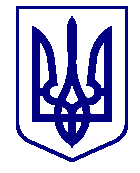 ВИКОНАВЧИЙ КОМІТЕТ ВАРАСЬКОЇ МІСЬКОЇ РАДИмайдан Незалежності, . Вараш, Вараський р-н, Рівненська обл., 34403  тел./факс ( 03636) 2 45 19  E-mail: mail@varashmtg.gov.ua  Код ЄДРПОУ 03315879П Р О Т О К О Л   №10-ПТВ-23засідання  виконавчого  комітету 							      Від 11 травня 2023 року							Засідання розпочалося о 12.00 год.							Засідання закінчилося  о 12.15 год.	 					                Зал засідань (3 поверх)Присутні  на  засіданні члени виконкому:Павлишин П.Я. – в.о. міського голови, вів засідання (розпорядження міського голови від 09.05.2023 №89-Рос-23-1100)Бойко С.В.Бортнік А.А.Воскобойник І.С.Гаврилюк О.В.Денисюк С.М.Овсянік Л.М.Онопрійчук О.В.Ординат О.Я.Патейчук А.В.Руднік О.О.Стецюк Д.В.Федорук О.С.Хондока Р.В.Ярошик О.В.Відсутні: Дерев’янчук Г.М. Денега С.В.Ємельянов Я.В.Мензул О.П.Взяли участь у засіданні:Барабух І.Р.	- начальник управління економіки та розвитку громади виконавчого комітетуТалах Н.О. 	- начальник служби у справах дітей виконавчого комітетуКорень О.М.	- начальник управління освіти виконавчого комітетуУстич О.А.	- заступник директора, начальник відділу житлово-комунального господарства, департаменту житлово-комунального господарства, майна та будівництва виконавчого комітетуВойтович Н.С.	- директор КП «УК «Житлокомунсервіс» ВМРПрисутні на засіданні:Пампушик І.М.		- головний спеціаліст відділу інформаційної політики 	та комунікацій виконавчого комітетуКоваль І.П.	- начальник планово-економічного відділу КП «УК «Житлокомунсервіс» ВМРСаушкін Р.Ю.	- директор КП Варашводоканал ВМРПОРЯДОК ДЕННИЙ:1. Про зміну розпорядника бюджетних коштів нижчого рівня (№162-ПРВ-23-5200 від 26.04.2023).2. Про затвердження мережі закладів дошкільної освіти Вараської міської територіальної громади (№165-ПРВ-23-5200 в редакції від 08.05.2023).3. Про нову редакцію фінансового плану КП «УК «Житлокомунсервіс» ВМР на 2023 рік №4560-ПЛ-01-23 (№182-ПРВ-23-7210 від 05.05.2023).4. Про затвердження переможця конкурсу з визначення автомобільного перевізника на приміському автобусному маршруті загального користування №0230 «Вараш АС –Щоків» (№187-ПРВ-23-7210 від 09.05.2023).	5. Про продовження опалювального періоду 2022-2023 років у с.Заболоття (№195-ПРВ-23-4310 від 11.05.2023).6. Про розірвання договору оренди нерухомого майна, що належить до комунальної власності Вараської міської територіальної громади від 05.11.2021 №4340-ДОМ-47-21 (№175-ПРВ-23-4340 від 01.05.2023).7. Про розірвання договору оренди нерухомого майна, що належить до комунальної власності Вараської міської територіальної громади від 25.05.2011 №279 (№178-ПРВ-23-4340 від 04.05.2023).8. Про розірвання договору оренди нерухомого майна, що належить до комунальної власності від 05.07.2011 №284 (№179-ПРВ-23-4340 від 04.05.2023).9. Про розірвання договору оренди нерухомого майна, що належить до комунальної власності Вараської міської територіальної громади від 28.07.2022 №4340-Д-48-22 (№180-ПРВ-23-4340 від 04.05.2023).	10. Про розірвання договору оренди нерухомого майна, що належить до комунальної власності Вараської міської територіальної громади від 24.05.2011 №277 (№181-ПРВ-23-4340 від 04.05.2023).11. Про погодження внесення змін до договору оренди нерухомого майна, що належить до комунальної власності від 18.11.2021 №5/21 (№183-ПРВ-23-4340 від 08.05.2023).12. Про державну реєстрацію права комунальної власності на об’єкт нерухомого майна (№185-ПРВ-23-4320 від 09.05.2023).13. Про встановлення піклування над дитиною-сиротою Яковською М.Д. та призначення піклувальником громадянина Байдіна О.А. (№177-ПРВ-23-7401 від 04.05.2023).	14. Про затвердження висновку щодо доцільності усиновлення та відповідності його інтересам дитини Кравчук К.М., дитини другого з подружжя Ошурко О.Я. (№186-ПРВ-23-7401 від 09.05.2023).Голосували за порядок денний в цілому: за–15; проти–0; утримались–0.СЛУХАЛИ: 1. Про зміну розпорядника бюджетних коштів нижчого рівня.Доповідала: О.Корень, начальник управління освіти виконавчого комітету Голосували: за – 15; проти – 0; утримались – 0.ВИРІШИЛИ: рішення №175-РВ-23 додається.СЛУХАЛИ: 2. Про затвердження мережі закладів дошкільної освіти Вараської    міської територіальної громади Доповідала: О.Корень, начальник управління освіти виконавчого комітету Голосували: за – 15; проти – 0; утримались – 0.ВИРІШИЛИ: рішення №176-РВ-23 додається.СЛУХАЛИ: 3. Про нову редакцію фінансового плану КП «УК «Житлокомунсервіс» ВМР на 2023 рік №4560-ПЛ-01-23Доповідала: Н.Войтович, директор КП «УК «Житлокомунсервіс» ВМРГолосували: за – 15; проти – 0; утримались – 0.ВИРІШИЛИ: рішення №177-РВ-23 додається.СЛУХАЛИ: 4. Про затвердження переможця конкурсу з визначення автомобільного перевізника на приміському автобусному маршруті загального користування №0230 «Вараш АС –Щоків»Доповідала: І.Барабух, начальник управління економіки та розвитку громади виконавчого комітетуГолосували: за – 15; проти – 0; утримались – 0.ВИРІШИЛИ: рішення №178-РВ-23 додається.СЛУХАЛИ: 5. Про продовження опалювального періоду 2022-2023 років у 			  с.Заболоття Доповідав: О.Устич, заступник директора, начальник відділу житлово-комунального господарства, департаменту житлово-комунального господарства, майна та будівництва виконавчого комітетуГолосували: за – 15; проти – 0; утримались – 0.ВИРІШИЛИ: рішення №179-РВ-23 додається.СЛУХАЛИ: 6. Про розірвання договору оренди нерухомого майна, що належить до комунальної власності Вараської міської територіальної громади від 05.11.2021 №4340-ДОМ-47-21Доповідав: О.Устич, заступник директора, начальник відділу житлово-комунального господарства, департаменту житлово-комунального господарства, майна та будівництва виконавчого комітетуГолосували: за – 15; проти – 0; утримались – 0.ВИРІШИЛИ: рішення №180-РВ-23 додається.СЛУХАЛИ: 7. Про розірвання договору оренди нерухомого майна, що належить до комунальної власності Вараської міської територіальної громади від 25.05.2011 №279Доповідав: О.Устич, заступник директора, начальник відділу житлово-комунального господарства, департаменту житлово-комунального господарства, майна та будівництва виконавчого комітетуГолосували: за – 15; проти – 0; утримались – 0.ВИРІШИЛИ: рішення №181-РВ-23 додається.СЛУХАЛИ: 8. Про розірвання договору оренди нерухомого майна, що належить до комунальної власності від 05.07.2011 №284Доповідав: О.Устич, заступник директора, начальник відділу житлово-комунального господарства, департаменту житлово-комунального господарства, майна та будівництва виконавчого комітетуГолосували: за – 15; проти – 0; утримались – 0.ВИРІШИЛИ: рішення №182-РВ-23 додається.СЛУХАЛИ: 9. Про розірвання договору оренди нерухомого майна, що належить до комунальної власності Вараської міської територіальної громади від 28.07.2022 №4340-Д-48-22 		Доповідав: О.Устич, заступник директора, начальник відділу житлово-комунального господарства, департаменту житлово-комунального господарства, майна та будівництва виконавчого комітетуГолосували: за – 15; проти – 0; утримались – 0.ВИРІШИЛИ: рішення №183-РВ-23 додається.СЛУХАЛИ: 10. Про розірвання договору оренди нерухомого майна, що належить до комунальної власності Вараської міської територіальної громади від 24.05.2011 №277Доповідав: О.Устич, заступник директора, начальник відділу житлово-комунального господарства, департаменту житлово-комунального господарства, майна та будівництва виконавчого комітетуГолосували: за – 15; проти – 0; утримались – 0.ВИРІШИЛИ: рішення №184-РВ-23 додається.СЛУХАЛИ: 11. Про погодження внесення змін до договору оренди нерухомого майна, що належить до комунальної власності від 18.11.2021 №5/21 	Доповідав: О.Устич, заступник директора, начальник відділу житлово-комунального господарства, департаменту житлово-комунального господарства, майна та будівництва виконавчого комітетуГолосували: за – 15; проти – 0; утримались – 0.ВИРІШИЛИ: рішення №185-РВ-23 додається.СЛУХАЛИ: 12. Про державну реєстрацію права комунальної власності на об’єкт нерухомого майнаДоповідав: О.Устич, заступник директора, начальник відділу житлово-комунального господарства, департаменту житлово-комунального господарства, майна та будівництва виконавчого комітетуГолосували: за – 15; проти – 0; утримались – 0.ВИРІШИЛИ: рішення №186-РВ-23 додається.СЛУХАЛИ: 13. Про встановлення піклування над дитиною-сиротою … та призначення піклувальником громадянина …Доповідала: Н.Талах, начальник служби у справах дітей виконавчого комітетуГолосували: за – 15; проти – 0; утримались – 0.ВИРІШИЛИ: рішення №187-РВ-23 додається.СЛУХАЛИ: 14. Про затвердження висновку щодо доцільності усиновлення та 		  відповідності його інтересам дитини …, дитини 			  		 другого з подружжя …Доповідала: Н.Талах, начальник служби у справах дітей виконавчого комітетуГолосували: за – 15; проти – 0; утримались – 0.ВИРІШИЛИ: рішення №188-РВ-23 додається.В.о. міського голови						Павло ПАВЛИШИН